Date: December 12th, 2023To: David Bunte, Lee Strohl, TimHawkins, Sabina Kotov, Toni SwisherSubject:  December 12th, 2023 Board of Review Meeting Minutes of the meeting of the December 12th, 2023 Board of review meeting.Meeting was called to order at 9:30 a.m.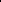 David Bunte, Lee Strohl, Tim Hawkins, Toni Swisher and Sabina Kotov were in attendance.The December Board of Review meeting is held to correct any mutual mistake of fact and clerical errors.There were 4 properties for 2022 reviewed and corrected.Please use these minutes as submission of attendance for payment to Board of Review members.The meeting adjourned at 9:45 am. Respectfully Submitted, David BunteTownship Supervisor and Board of Review Secretary